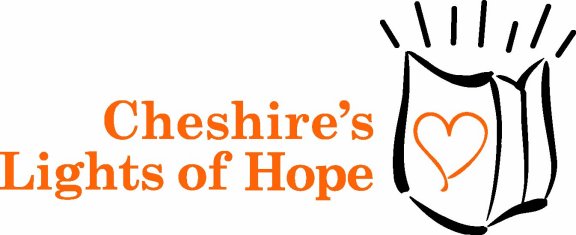 SATURDAY, NOVEMBER 12, 2016BUSINESS SPONSORSHIPCompany Name:__________________________________________________________________Contact:_________________________________________Title:_____________________________ 	Address:___________________________________________________________________________			City, State, Zip:_____________________________________________________________________Phone:(______)_______________________     Fax:(______) ________________________________E-Mail: ______________________________Website:______________________________________Sponsorship Opportunities:[  ]   PLATINUM SPONSOR							Cost:	$1000 each[  ]   GOLD SPONSOR				Cost:	$500 each[  ]   SILVER SPONSOR				Cost:	$250 each      (  ) My business is not located along the Mile of Hope.             Please deliver 20 luminaries to my business.Please email us an electronic copy (jpeg,tiff,gif) of your logo : sponsors@cheshireslightsofhope.comEach sponsor will have a sign placed along the Mile of Hope with their sponsorship level noted.They will also be listed on our website.I agree to donate the amount stated above to: Cheshire’s Lights of Hope by Saturday, October 15, 2016.	Signature 				 Title					DateAll proceeds will go to:The Cheshire Community Food Pantry The Cheshire’s Lights of Hope Scholarship FundThe Petit Family FoundationCheshire Youth & Social ServicesAnd other local charitiesPlease mail this completed form with your check made payable to:Cheshire’s Lights of Hope, P.O. Box 553, Cheshire, CT  06410For more information, please contact us at 866.747.9518 or email: info@cheshireslightsofhope.comwww.cheshireslightsofhope.com